 РОССИЙСКАЯ ФЕДЕРАЦИЯАдминистрация города ИркутскаКомитет по социальной политике и культуре ДЕПАРТАМЕНТ ОБРАЗОВАНИЯМуниципальное бюджетное общеобразовательное учреждение города Иркутска средняя общеобразовательная школа №6 (МБОУ г. Иркутска СОШ №6). Иркутск, м-н Первомайский, 10 тел/факс: 36-38-32, irkschool6@yandex.ruАннотация к рабочей программе по предмету «Обществознание»7 класс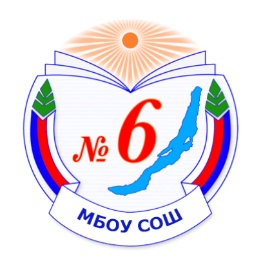 1. Общая характеристика учебного предмета «Обществознание», 7 классВ 7 классе школьники проходят важный рубеж своего социального взросления: им исполняется 14 лет, они получают паспорт гражданина Российской Федерации, расширяются их права в экономических отношениях, наступает уголовная ответственность за некоторые виды преступлений. Соответственно предмет «Обществознание» даёт им две необходимые на этом рубеже социализации темы. Первая из них - «Регулирование поведения людей в обществе» - представляет собой цикл уроков, рассчитанных на формирование первоначальных и в определённой мере упорядоченных знаний о роли социальных норм в жизни человека и общества. Материал темы включает сюжеты, раскрывающие вопросы о необходимости соблюдения закона, о правах человека и, отдельно, о правах ребёнка. Специальный урок посвящён необходимости подготовки учащегося к выполнению воинского долга. Вторая тема - «Человек в экономических отношениях» - даёт представление о таких проявлениях экономической жизни общества, как производство, обмен, потребление. Особое внимание уделено рассмотрению основы экономики - производству, в процессе которого реализуется её важнейшая роль в обществе - создание материальных благ для удовлетворения потребностей людей. При изучении экономических явлений акцент делается на раскрытии способов рационального поведения основных участников экономики - потребителей и производителей. Кроме того, программа предполагает раскрытие основной проблематики нравственных и правовых отношений человека и природы (тема «Человек и природа»).Изучение содержания курса по обществознанию в 7 классе должно осуществляться во взаимосвязи с содержанием программ дополнительного образования, деятельностью детских общественных организаций, реальной жизнью школьного коллектива. Одной из задач этой работы выступает создание иммунитета и формирование нетерпимости к правонарушениям, наркомании.Достижение поставленных целей, успешное овладение учебным содержанием данного предмета предполагают использование разнообразных средств и методов обучения. Развитию у учащихся 7-х классов готовности к правомерному и нравственно одобряемому поведению поможет реконструкция и анализ с позиций норм морали и права типичных социальных ситуаций.Особого внимания требует использование в учебном процессе компьютерных технологий.Программа по обществознанию для основной школы призвана помочь выпускникам основной школы осуществить осознанный выбор путей продолжения образования, а также будущей профессиональной деятельности2. Основа для составления программы:Рабочая программа по обществознанию для 7 класса составлена на основе ФГОС ООО, Примерных программ основного общего образования и авторской рабочей программы (Рабочие программы к предметной линии учебников под редакцией Л.Н. Боголюбова. 5-9 классы: пособие для учителей общеобразовательных учреждений/ Л.Н. Боголюбов, Н.И. Городецкая, Л.Ф. Иванова и др.-М.: Просвещение, 2011)3. Место предмета в учебном плане:4. Цели и задачи изучения обществознания  в 7 классе являются: развитие личности в ответственный период социального взросления человека (10—15 лет), её познавательных интересов, критического мышления в процессе восприятия социальной (в том числе экономической и правовой) информации и определения собственной позиции; нравственной и правовой культуры, экономического образа мышления, способности к самоопределению и самореализации;воспитание общероссийской идентичности, гражданской ответственности, уважения, к социальным нормам; приверженности гуманистическим и демократическим ценностям, закреплённым в Конституции Российской Федерации;освоение на уровне функциональной грамотности системы знаний, необходимых для социальной адаптации: об обществе; основных социальных ролях; о позитивно оцениваемых обществом качествах личности, позволяющих успешно взаимодействовать в социальной среде; сферах человеческой деятельности; способах регулирования общественных отношений; механизмах реализации и защиты прав человека и гражданина;формирование опыта применения полученных знаний для решения типичных задач в области социальных отношений; экономической и гражданско-общественной деятельности; межличностных отношений; отношений между людьми различных национальностей и вероисповеданий; самостоятельной познавательной деятельности; правоотношений; семейно-бытовых отношений.Кроме того, учебный предмет «Обществознание» в основной школе призван помогать предпрофильному самоопределению школьников.Рабочая программа направлена на решение следующих задач:-содействие самоопределению личности, созданию условий для её реализации;-формирование человека-гражданина, интегрированного в современную действительность и нацеленного на её совершенствование, ориентированного на развитие гражданского общества и утверждение правового государства;-воспитание гражданственности и любви к Родине;-создание у обучающихся целостных представлений о жизни общества и человека в нём, адекватных современному уровню научных знаний;-выработка основ нравственной, правовой, политической, экологической культуры;-содействие взаимопониманию и сотрудничеству между людьми, народами, различными расовыми, национальными, этническими и социальными группами;-помощь в реализации права учащихся на свободный выбор взглядов и убеждений;-ориентация учащихся на гуманистические и демократические ценности.                УМК  7  кл: Обществознание 7 класс: учебник для общеобразоват. организаций: под редакцией Л.Н. Боголюбова, Л.Ф. Ивановой. – 5-е изд. - М: Просвещение 2017 - 159 с.: ил., карт.Рабочей тетради. Обществознание 7 класс. Котова О.А., Лискова Т.Е. М.: Просвещение, 2017.Методические рекомендации по учебнику Л.Н. Боголюбова и др. Обществознание. Автор-составитель Л.Н. Боголюбова и др. Москва. «Просвещение» 2008.Поурочные разработки по учебнику Л.Н. Боголюбова и др. Обществознание. Автор-составитель Поздеев А.В. Москва. «ВАКО» 2009.Количество учебных часов в годКоличество учебных часов в неделюКонтрольные работы (практические, лабораторные)Резервных часов341420